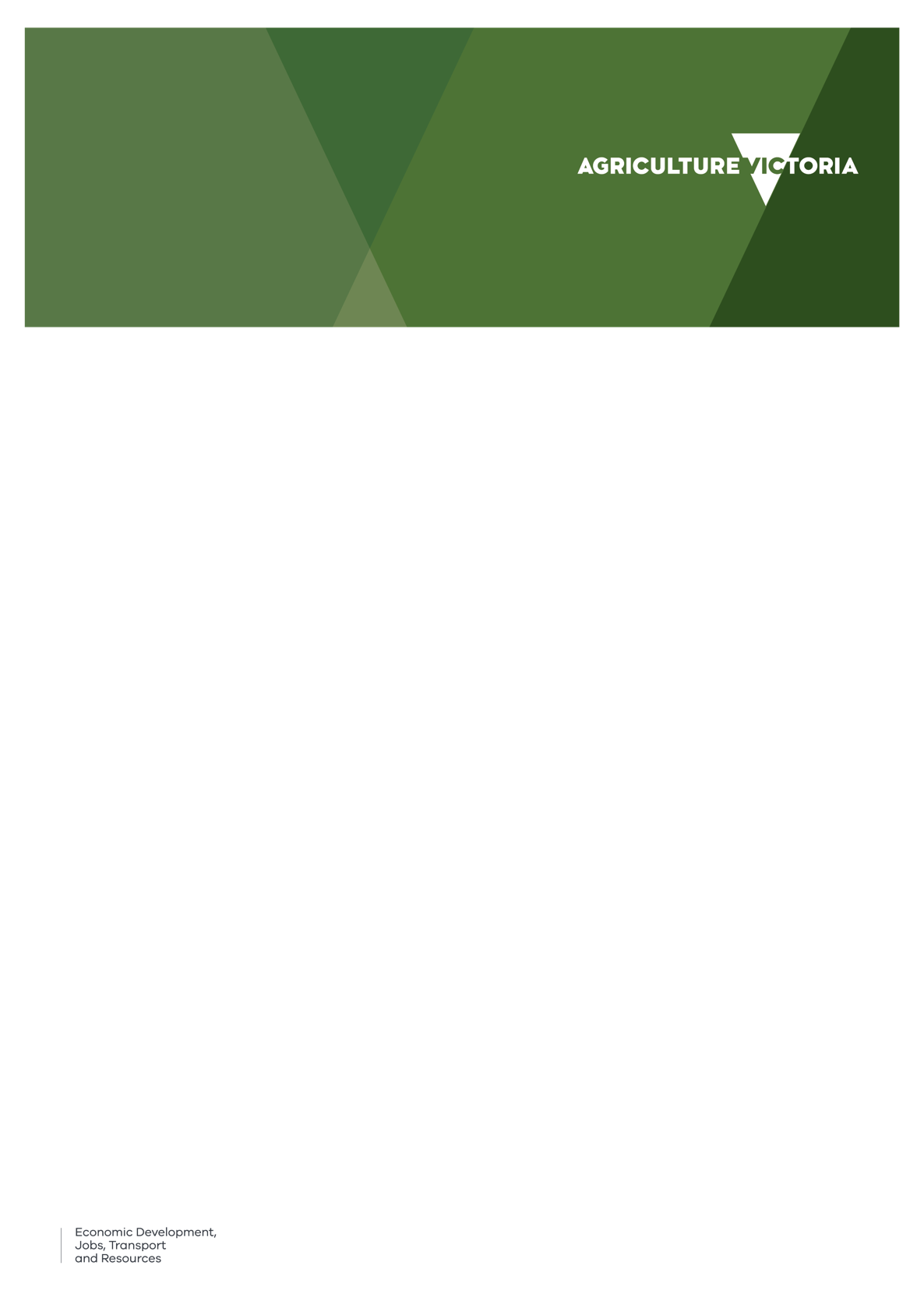 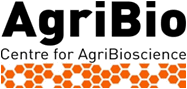 CHS SPECIMEN SUBMISSION FORMDate specimen received (Office use):     CLIENT INFORMATIONCLIENT INFORMATIONCLIENT INFORMATIONCLIENT INFORMATIONCLIENT INFORMATIONCLIENT INFORMATIONCLIENT INFORMATIONCLIENT INFORMATIONCLIENT INFORMATIONCLIENT INFORMATIONCLIENT INFORMATIONCLIENT INFORMATIONCLIENT INFORMATIONCLIENT INFORMATIONCLIENT INFORMATIONCLIENT INFORMATIONCLIENT INFORMATIONCLIENT INFORMATIONCLIENT INFORMATIONCLIENT INFORMATIONCLIENT INFORMATIONCLIENT INFORMATIONCLIENT INFORMATIONCLIENT INFORMATIONCLIENT INFORMATIONCLIENT INFORMATIONCLIENT INFORMATIONCLIENT INFORMATIONCLIENT INFORMATIONCLIENT INFORMATIONTitle:                     Name:     Title:                     Name:     Title:                     Name:     Title:                     Name:     Title:                     Name:     Title:                     Name:     Title:                     Name:     Title:                     Name:     Title:                     Name:     Title:                     Name:     Title:                     Name:     Title:                     Name:     Title:                     Name:     Title:                     Name:     Title:                     Name:     Title:                     Name:     Title:                     Name:     Title:                     Name:     Title:                     Name:     Email: Email: Email: Email: Email: Email: Email: Email: Email: Email: Email: Business name:    Business name:    Business name:    Business name:    Business name:    Business name:    Business name:    Business name:    Business name:    Business name:    Business name:    Business name:    Business name:    Business name:    Business name:    Business name:    Business name:    Business name:    Business name:    Grower name:Grower name:Grower name:Grower name:Grower name:Grower name:Grower name:Grower name:Grower name:Grower name:Grower name:Business name:    Business name:    Business name:    Business name:    Business name:    Business name:    Business name:    Business name:    Business name:    Business name:    Business name:    Business name:    Business name:    Business name:    Business name:    Business name:    Business name:    Business name:    Business name:    Sample location:Sample location:Sample location:Sample location:Sample location:Sample location:Sample location:Sample location:Sample location:Sample location:Sample location:Postal address: Postal address: Postal address: Postal address: Postal address: Postal address: Postal address: Postal address: Postal address: Postal address: Postal address: Postal address: Postal address: Postal address: Postal address: Postal address: Postal address: Postal address: Postal address: Postal address: Postal address: Postal address: Postal address: Postal address: Postal address: Postal address: Postal address: Postal address: Postal address: Postal address: Postcode:Postcode:Postcode:Postcode:State:State:State:State:State:State:State:State:State:State:Phone:Phone:Phone:Phone:Phone:Phone:Phone:Phone:Fax:Fax:Fax:Fax:Fax:Fax:Fax:Fax:SPECIMEN DETAILS SPECIMEN DETAILS SPECIMEN DETAILS SPECIMEN DETAILS SPECIMEN DETAILS SPECIMEN DETAILS SPECIMEN DETAILS SPECIMEN DETAILS SPECIMEN DETAILS SPECIMEN DETAILS SPECIMEN DETAILS SPECIMEN DETAILS SPECIMEN DETAILS SPECIMEN DETAILS SPECIMEN DETAILS SPECIMEN DETAILS SPECIMEN DETAILS SPECIMEN DETAILS SPECIMEN DETAILS SPECIMEN DETAILS SPECIMEN DETAILS SPECIMEN DETAILS SPECIMEN DETAILS SPECIMEN DETAILS SPECIMEN DETAILS SPECIMEN DETAILS SPECIMEN DETAILS SPECIMEN DETAILS SPECIMEN DETAILS SPECIMEN DETAILS Date specimen collected:Date specimen collected:Date specimen collected:Date specimen collected:Date specimen collected:Date specimen collected:Date specimen collected:Date specimen collected:Date specimen collected:Date specimen collected:Date specimen collected:Date specimen collected:Date specimen collected:Date specimen collected:Date specimen collected:Date specimen forwarded:  Date specimen forwarded:  Date specimen forwarded:  Date specimen forwarded:  Date specimen forwarded:  Date specimen forwarded:  Date specimen forwarded:  Date specimen forwarded:  Date specimen forwarded:  Date specimen forwarded:  Date specimen forwarded:  Date specimen forwarded:  Date specimen forwarded:  Date specimen forwarded:  Date specimen forwarded:  Accession no.:   Accession no.:   Accession no.:   Accession no.:   Accession no.:   Accession no.:   Accession no.:   Accession no.:   Location/Grid ref.:Location/Grid ref.:Location/Grid ref.:Location/Grid ref.:Location/Grid ref.:Location/Grid ref.:Location/Grid ref.:Location/Grid ref.:Location/Grid ref.:Location/Grid ref.:Location/Grid ref.:Location/Grid ref.:Location/Grid ref.:Location/Grid ref.:Location/Grid ref.:PO no.:PO no.:PO no.:PO no.:PO no.:PO no.:PO no.:TYPE OF SPECIMEN SUBMITTED TYPE OF SPECIMEN SUBMITTED TYPE OF SPECIMEN SUBMITTED TYPE OF SPECIMEN SUBMITTED TYPE OF SPECIMEN SUBMITTED TYPE OF SPECIMEN SUBMITTED TYPE OF SPECIMEN SUBMITTED TYPE OF SPECIMEN SUBMITTED TYPE OF SPECIMEN SUBMITTED TYPE OF SPECIMEN SUBMITTED TYPE OF SPECIMEN SUBMITTED TYPE OF SPECIMEN SUBMITTED TYPE OF SPECIMEN SUBMITTED TYPE OF SPECIMEN SUBMITTED TYPE OF SPECIMEN SUBMITTED TYPE OF SPECIMEN SUBMITTED TYPE OF SPECIMEN SUBMITTED TYPE OF SPECIMEN SUBMITTED TYPE OF SPECIMEN SUBMITTED TYPE OF SPECIMEN SUBMITTED TYPE OF SPECIMEN SUBMITTED TYPE OF SPECIMEN SUBMITTED TYPE OF SPECIMEN SUBMITTED TYPE OF SPECIMEN SUBMITTED TYPE OF SPECIMEN SUBMITTED TYPE OF SPECIMEN SUBMITTED TYPE OF SPECIMEN SUBMITTED TYPE OF SPECIMEN SUBMITTED TYPE OF SPECIMEN SUBMITTED TYPE OF SPECIMEN SUBMITTED PLANTSOILSOILINSECTOTHER (please specify):                                 OTHER (please specify):                                 OTHER (please specify):                                 OTHER (please specify):                                 OTHER (please specify):                                 OTHER (please specify):                                 Commercial cropCommercial cropCommercial cropCommercial cropCommercial cropCommercial cropCommercial cropGardenGardenGardenGardenNurseryNurseryOther (please specify)Other (please specify)Other (please specify)Other (please specify)Other (please specify)Other (please specify)Other (please specify)OTHER (please specify):                                 OTHER (please specify):                                 OTHER (please specify):                                 OTHER (please specify):                                 OTHER (please specify):                                 OTHER (please specify):                                 Plant affected: Plant affected: Plant affected: Plant affected: Plant affected: Plant affected: Part(s) affected: Part(s) affected: Part(s) affected: Part(s) affected: Part(s) affected: Part(s) affected: LeavesLeavesLeavesLeavesStems /BranchesStems /BranchesStems /BranchesStems /BranchesTrunkRootsRootsFruitFruitFruitFlowersFlowersFlowersWholePlantPlant affected: Plant affected: Plant affected: Plant affected: Plant affected: Plant affected: Part(s) affected: Part(s) affected: Part(s) affected: Part(s) affected: Part(s) affected: Part(s) affected: Symptoms:Symptoms:Symptoms:Symptoms:Symptoms:Symptoms:Symptoms:Symptoms:Symptoms:Symptoms:Symptoms:Symptoms:Symptoms:Symptoms:Symptoms:Symptoms:Symptoms:Symptoms:Symptoms:Symptoms:Symptoms:Symptoms:Symptoms:Symptoms:Symptoms:Symptoms:Symptoms:Symptoms:Symptoms:Symptoms:Symptom pattern:Symptom pattern:MiddleMiddleMiddleEdgesEdgesEdgesEdgesPatchesPatchesPatchesPatchesScatteredScatteredScatteredScatteredScatteredScatteredScatteredScatteredAlong rowsAlong rowsAlong rowsRandomRandomRandomWhole cropWhole cropWhole cropSymptom pattern:Symptom pattern:Investigation requested:Investigation requested:Investigation requested:Investigation requested:Investigation requested:Investigation requested:Investigation requested:Investigation requested:Investigation requested:Investigation requested:Investigation requested:Investigation requested:Investigation requested:Investigation requested:Investigation requested:Investigation requested:Investigation requested:Investigation requested:Investigation requested:Investigation requested:Investigation requested:Investigation requested:Investigation requested:Investigation requested:Investigation requested:Investigation requested:Investigation requested:Investigation requested:Investigation requested:Investigation requested:BACKGROUND INFORMATIONBACKGROUND INFORMATIONBACKGROUND INFORMATIONBACKGROUND INFORMATIONBACKGROUND INFORMATIONBACKGROUND INFORMATIONBACKGROUND INFORMATIONBACKGROUND INFORMATIONBACKGROUND INFORMATIONBACKGROUND INFORMATIONBACKGROUND INFORMATIONBACKGROUND INFORMATIONBACKGROUND INFORMATIONBACKGROUND INFORMATIONBACKGROUND INFORMATIONBACKGROUND INFORMATIONBACKGROUND INFORMATIONBACKGROUND INFORMATIONBACKGROUND INFORMATIONBACKGROUND INFORMATIONBACKGROUND INFORMATIONBACKGROUND INFORMATIONBACKGROUND INFORMATIONBACKGROUND INFORMATIONBACKGROUND INFORMATIONBACKGROUND INFORMATIONBACKGROUND INFORMATIONBACKGROUND INFORMATIONBACKGROUND INFORMATIONBACKGROUND INFORMATIONPercentage crop affected:                          Percentage crop affected:                          Percentage crop affected:                          Percentage crop affected:                          %%%%%%%%%Age of plantsAge of plantsAge of plantsAge of plantsAge of plantsAge of plantsAge of plantsAge of plantsAge of plantsAge of plantsAge of plantsProblem evident previously?Problem evident previously?Problem evident previously?Problem evident previously?Problem evident previously?Problem evident previously?Percentage crop affected:                          Percentage crop affected:                          Percentage crop affected:                          Percentage crop affected:                          Yes Yes Yes No No No Drainage:Drainage:Drainage:Drainage:GoodGoodGoodGoodGoodGoodGoodFairFairFairFairFairFairFairFairPoorPoorPoorPoorPoorPoorIf Yes, when?If Yes, when?If Yes, when?If Yes, when?If Yes, when?Drainage:Drainage:Drainage:Drainage:Soil type:Soil type:Soil type:Soil type:Sand Sand Sand Loam Loam Loam Loam Loam Loam Clay Clay Clay Clay Clay Potting media Potting media Potting media Potting media Potting media Hydroponic media Hydroponic media Hydroponic media Hydroponic media Hydroponic media Hydroponic media Hydroponic media Spray & Fertiliser applications:Spray & Fertiliser applications:Spray & Fertiliser applications:Spray & Fertiliser applications:Spray & Fertiliser applications:Spray & Fertiliser applications:Spray & Fertiliser applications:Spray & Fertiliser applications:Spray & Fertiliser applications:Spray & Fertiliser applications:Spray & Fertiliser applications:Spray & Fertiliser applications:Spray & Fertiliser applications:Spray & Fertiliser applications:Spray & Fertiliser applications:Spray & Fertiliser applications:Spray & Fertiliser applications:Spray & Fertiliser applications:Spray & Fertiliser applications:Spray & Fertiliser applications:Spray & Fertiliser applications:Spray & Fertiliser applications:Spray & Fertiliser applications:Spray & Fertiliser applications:Spray & Fertiliser applications:Spray & Fertiliser applications:Spray & Fertiliser applications:Spray & Fertiliser applications: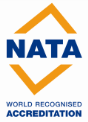 Accredited for compliance with ISO/IEC 17025 - Testing AccreditationNo 14477Accredited for compliance with ISO/IEC 17025 - Testing AccreditationNo 14477Accredited for compliance with ISO/IEC 17025 - Testing AccreditationNo 14477Accredited for compliance with ISO/IEC 17025 - Testing AccreditationNo 14477Accredited for compliance with ISO/IEC 17025 - Testing AccreditationNo 14477Accredited for compliance with ISO/IEC 17025 - Testing AccreditationNo 14477Client signature:Client signature:Client signature:Client signature:Client signature:Client signature:Client signature:Client signature:Client signature:Client signature:Client signature:Client signature:Client signature:Client signature:Client signature:Client signature:Client signature:Client signature:Client signature:Client signature:Client signature:Client signature:Client signature:Client signature:Client signature:Client signature:Client signature:Client signature:Accredited for compliance with ISO/IEC 17025 - Testing AccreditationNo 14477Accredited for compliance with ISO/IEC 17025 - Testing AccreditationNo 14477NOTE: Should you wish to cancel tests recommended by CHS after receiving your Interim Report, please contact us within 24 hours to do so.  If tests are cancelled, a minimum fee may apply.NOTE: Should you wish to cancel tests recommended by CHS after receiving your Interim Report, please contact us within 24 hours to do so.  If tests are cancelled, a minimum fee may apply.NOTE: Should you wish to cancel tests recommended by CHS after receiving your Interim Report, please contact us within 24 hours to do so.  If tests are cancelled, a minimum fee may apply.NOTE: Should you wish to cancel tests recommended by CHS after receiving your Interim Report, please contact us within 24 hours to do so.  If tests are cancelled, a minimum fee may apply.NOTE: Should you wish to cancel tests recommended by CHS after receiving your Interim Report, please contact us within 24 hours to do so.  If tests are cancelled, a minimum fee may apply.NOTE: Should you wish to cancel tests recommended by CHS after receiving your Interim Report, please contact us within 24 hours to do so.  If tests are cancelled, a minimum fee may apply.NOTE: Should you wish to cancel tests recommended by CHS after receiving your Interim Report, please contact us within 24 hours to do so.  If tests are cancelled, a minimum fee may apply.NOTE: Should you wish to cancel tests recommended by CHS after receiving your Interim Report, please contact us within 24 hours to do so.  If tests are cancelled, a minimum fee may apply.NOTE: Should you wish to cancel tests recommended by CHS after receiving your Interim Report, please contact us within 24 hours to do so.  If tests are cancelled, a minimum fee may apply.NOTE: Should you wish to cancel tests recommended by CHS after receiving your Interim Report, please contact us within 24 hours to do so.  If tests are cancelled, a minimum fee may apply.NOTE: Should you wish to cancel tests recommended by CHS after receiving your Interim Report, please contact us within 24 hours to do so.  If tests are cancelled, a minimum fee may apply.NOTE: Should you wish to cancel tests recommended by CHS after receiving your Interim Report, please contact us within 24 hours to do so.  If tests are cancelled, a minimum fee may apply.NOTE: Should you wish to cancel tests recommended by CHS after receiving your Interim Report, please contact us within 24 hours to do so.  If tests are cancelled, a minimum fee may apply.NOTE: Should you wish to cancel tests recommended by CHS after receiving your Interim Report, please contact us within 24 hours to do so.  If tests are cancelled, a minimum fee may apply.NOTE: Should you wish to cancel tests recommended by CHS after receiving your Interim Report, please contact us within 24 hours to do so.  If tests are cancelled, a minimum fee may apply.NOTE: Should you wish to cancel tests recommended by CHS after receiving your Interim Report, please contact us within 24 hours to do so.  If tests are cancelled, a minimum fee may apply.NOTE: Should you wish to cancel tests recommended by CHS after receiving your Interim Report, please contact us within 24 hours to do so.  If tests are cancelled, a minimum fee may apply.NOTE: Should you wish to cancel tests recommended by CHS after receiving your Interim Report, please contact us within 24 hours to do so.  If tests are cancelled, a minimum fee may apply.NOTE: Should you wish to cancel tests recommended by CHS after receiving your Interim Report, please contact us within 24 hours to do so.  If tests are cancelled, a minimum fee may apply.NOTE: Should you wish to cancel tests recommended by CHS after receiving your Interim Report, please contact us within 24 hours to do so.  If tests are cancelled, a minimum fee may apply.NOTE: Should you wish to cancel tests recommended by CHS after receiving your Interim Report, please contact us within 24 hours to do so.  If tests are cancelled, a minimum fee may apply.NOTE: Should you wish to cancel tests recommended by CHS after receiving your Interim Report, please contact us within 24 hours to do so.  If tests are cancelled, a minimum fee may apply.NOTE: Should you wish to cancel tests recommended by CHS after receiving your Interim Report, please contact us within 24 hours to do so.  If tests are cancelled, a minimum fee may apply.NOTE: Should you wish to cancel tests recommended by CHS after receiving your Interim Report, please contact us within 24 hours to do so.  If tests are cancelled, a minimum fee may apply.NOTE: Should you wish to cancel tests recommended by CHS after receiving your Interim Report, please contact us within 24 hours to do so.  If tests are cancelled, a minimum fee may apply.NOTE: Should you wish to cancel tests recommended by CHS after receiving your Interim Report, please contact us within 24 hours to do so.  If tests are cancelled, a minimum fee may apply.NOTE: Should you wish to cancel tests recommended by CHS after receiving your Interim Report, please contact us within 24 hours to do so.  If tests are cancelled, a minimum fee may apply.NOTE: Should you wish to cancel tests recommended by CHS after receiving your Interim Report, please contact us within 24 hours to do so.  If tests are cancelled, a minimum fee may apply.Accredited for compliance with ISO/IEC 17025 - Testing AccreditationNo 14477Accredited for compliance with ISO/IEC 17025 - Testing AccreditationNo 14477